Associations between Self-Reported Physical Activity and Oral Health: A cross-sectional analysis in 17, 777 Spanish AdultsRunning title: Physical activity and oral Health in SpainGuillermo F Lopez Sanchez, PhD1; Lee Smith, PhD2; Ai Koyanagi, MD-PhD3,4; Igor Grabovac, MD-DSc5; Lin Yang, PhD6; Nicola Veronese, MD-PhD7; Jae Il Shin, MD-PhD8; Mike Loosemore, MD-PhD9; Louis Jacob, PhD3,101 Faculty of Sport Sciences, University of Murcia, Murcia, Spain2 The Cambridge Centre for Sport and Exercise Sciences, Anglia Ruskin University, Cambridge, CB1 1PT, UK3 Research and Development Unit, Parc Sanitari Sant Joan de Déu, CIBERSAM, Dr. Antoni Pujadas, 42, Sant Boi de Llobregat, Barcelona 08830, Spain4 ICREA, Pg. Lluis Companys 23, Barcelona, Spain5 Department of Social and Preventive Medicine, Centre for Public Health, Medical University of Vienna, Vienna, Austria6 Department of Cancer Epidemiology and Prevention Research, Cancer Control Alberta, Alberta Health Services, Calgary, AB, Canada; Departments of Oncology and Community Health Sciences, Cumming School of Medicine, University of Calgary, Calgary, AB, Canada7 National Research Council, Neuroscience Institute, Aging Branch, Padua, Italy8 Department of Pediatrics, Yonsei University College of Medicine, Seoul, Republic of Korea9 Institute for Sport Exercise and Health Sciences, University College London, England10 Faculty of Medicine, University of Versailles Saint-Quentin-en-Yvelines, Montigny-le-Bretonneux 78180, FranceCorresponding author:Dr. Lee SmithReader in Physical Activity and Public HealthDirector of Research and Income Generation, Cambridge Centre for Sport and Exercise SciencesAnglia Ruskin University Compass House CambridgeCB1 1PTLee.Smith@anglia.ac.ukNumber of characters in the title (spaces included): 122Number of characters in the running title (spaces included): 42Number of words in the abstract: 203Number of words in the main body of the article: 2,369Number of references: 42Number of figures: 2Number of tables: 1AcknowledgmentsNothing to declare.Conflict of interestsAll authors declare that they have no conflicts of interest.FundingAi Koyanagi’s work is supported by the PI15/00862 project, integrated into the National R + D + I and funded by the ISCIII - General Branch Evaluation and Promotion of Health Research - and the European Regional Development Fund (ERDF-FEDER). These funders had no role in the study design, collection, analysis, and interpretation of the data; writing of the report; and the decision to submit the article for publication.ContributorsGuillermo F Lopez Sanchez and Lee Smith contributed to the design of the study, managed the literature searches, wrote the first draft of the manuscript, and contributed to the correction of the manuscript. Ai Koyanagi, Igor Grabovac, Lin Yang, Nicola Veronese, Jae Il Shin and Mike Loosemore contributed to the design of the study and the correction of the manuscript. Louis Jacob contributed to the design of the study, managed the literature searches, undertook the statistical analysis, and contributed to the correction of the manuscript. All authors contributed to and have approved the final manuscript.AbstractBackground: The aim of this study was to assess the association between levels of physical activity and oral health in adults residing in Spain. Methods: Cross-sectional data from the Spanish National Health Survey 2017 were analysed (n = 17,777 adults aged ≥15 years; 52.0% females). The International Physical Activity Questionnaire (IPAQ) short form was used to measure physical activity. Oral health was self-reported through eight variables. Covariates included were sex, age, marital status, education, obesity, smoking, and alcohol consumption. Results: Dental caries (19.8% vs 27.8%), dental extraction (72.7% vs 75.4%), gingival bleeding (15.5% vs 19.1%), tooth movement (4.3% vs 5.9%), and missing tooth (57.9% vs 62.5%) were statistically significantly less frequent in the sufficient than insufficient physical activity group, whereas dental filling (74.2% vs 70.9%), dental material (36.6% vs 34.8%) and no missing tooth and no material (28.2% vs 25.1%) were statistically significantly more common. After adjustment, there was a negative relationship between physical activity and dental caries (OR=0.72; 95%CI=0.66-0.78), gingival bleeding (OR=0.79; 95%CI=0.72-0.86), tooth movement (OR=0.83; 95%CI=0.71-0.96), and missing tooth (OR=0.91; 95%CI=0.85-0.98). In contrast, physical activity was positively associated with dental material (OR=1.16; 95%CI=1.07-1.25). Conclusions: Participation in physical activity is favourably associated with some but not all self-reported oral health correlates.Keywords: dental health; physical activity; adults; cross-sectional study; Spain1. INTRODUCTIONThe World Health Organization (WHO) defines oral health as a state of being free from mouth and facial pain, oral diseases and disorders that limit an individual’s capacity in biting, chewing, smiling, speaking, and psychological wellbeing.1 Not only is poor oral health (defined here as not being free of any of the following: mouth and facial pain, oral diseases, and oral disorders that limit an individual’s capacity in biting, chewing, smiling, speaking, and psychological wellbeing) associated with lower quality of life (QOL) and wellbeing2 but it has also been shown to be associated with poor physical health including an increased risk of various non-communicable diseases (e.g., hypertension3, dementia4, depression5). Unfortunately, poor oral health is highly frequent throughout Europe. Figures suggest that dental caries vary from 20% to 90% among young children in this area of the world, while almost one third of people aged 65-74 years have no natural teeth.6Importantly, oral disease inflicts people of all ages and is associated with a major economic burden, particularly in high-income countries.7,8 Therefore, it is now important to better identify lifestyle behaviours impacting oral health to inform the implementation of interventions to prevent against poor oral health. One behaviour that may be associated with oral health, but has received little attention in the literature is physical activity.9,10,11,12,13 Physical activity is defined as any bodily movement caused by contraction of skeletal muscle that increases energy expenditure.14 There are several domains of physical activity including sport, exercise, and lifestyle physical activity (e.g., gardening, walking, cycling to destinations). The literature that does exist on physical activity and oral health is sparse but does suggest that physical activity may aid in the prevention of various oral complications. For example, in a study of 2,521 US adults it was found that engaging in the recommended levels of physical activity was cross-sectionally associated with lower periodontitis prevalence, especially among never and former smokers.9 More recently, in a review of seven articles it was identified that physical activity was associated with a reduction in periodontitis in six studies.12 In another study investigating the association between physical fitness (a proxy variable for physical activity) and teeth status in a Japanese community-dwelling population of older adults (n=552), it was found that number of teeth was an independent factor for the timed 10 m walk test (in females) and the skeletal muscle mass of the whole body (in males), while there was a significant correlation between the timed 10 m walk test and the Eichner index.11 Importantly, periodontal disease is characterized by an inflammatory process resulting of a host response to bacterial infection that leads to destruction of periodontal tissues (e.g., gingiva, ligament, alveolar bone).15 A plethora of literature has shown that physical activity is associated with a favourable inflammatory profile,16,17 and thus physical activity may offer some protection against oral disease. However, it is also possible that participation in sport (one domain of physical activity) is associated with worsening oral health. Indeed, a consistent finding in published studies is that oral health of athletes is poor. In a systematic review focusing on oral health of elite athletes it was found that athletes have a high prevalence of dental caries, periodontal disease, dental erosion/tooth wear and pericoronitis (infections around wisdom teeth)/impacted third molar.18 The reasons behind this phenomenon are not clear but it has been hypothesised that it may involve nutritional intake, oral dehydration, exercise-induce immune suppression, lack of awareness, negative health behaviours, and lack of prioritisation.19Taking this together, the relationship between physical activity and parameters of oral health is not clear and understudied. Therefore, the aim of the present study was to investigate the cross-sectional association between physical activity and eight self-reported oral health parameters [i.e., dental caries, dental extraction, dental filling, gingival bleeding, tooth movement, dental material (specially fabricated materials, designed for use in dentistry), missing tooth, no missing tooth and no material] in a large representative sample of the Spanish adult population. 2. METHODS2.1. The surveyData from the Spanish National Health Survey 2017 were analysed. This survey was undertaken in Spain between October 2016 and October 2017. Details of the survey method have been previously published.20,21 In brief, for the data collection, a stratified three-stage sampling was used in which the census sections were first considered, then the family dwellings, and then an adult (15 years or more) was selected within each dwelling. The dwellings were selected by systematic sampling and to select the person who had to complete the Adult Questionnaire, the random Kish method was used. The sample was representative of the adult population resident in Spain, and consisted of 17,777 adults aged 15-69 years. The age group of adults ≥70 years was not considered in this study, as they did not complete the IPAQ short form. IPAQ short form is an instrument designed primarily for population surveillance of physical activity among adults, and it has been developed and tested for use in adults (age range of 15-69 years), and until further development and testing is undertaken the use of IPAQ with older and younger age groups is not recommended.22 The method of data collection used was computer-assisted personal interviewing (CAPI), conducted in the homes of the selected participants. The interviewers, previously trained, completed the questionnaires with the information provided by the participants. The interviewers clarified any problem of understanding that the participants could have. All participants signed an informed consent form before responding to the survey questions.2.2. Oral health (outcome)Oral health was evaluated through eight yes–no questions: 1. Do you have dental caries (dental caries)?; 2. Have you had dental extraction (dental extraction)?; 3. Do you have dental filling (dental filling)?; 4. Do you have gingival bleeding when you brush your teeth or spontaneously (gingival bleeding)?; 5. Do you have tooth movement (tooth movement)?; 6. Do you wear covers (crowns), bridges, other types of prostheses or dentures (dental material)?; 7. Do you have missing teeth that have not been replaced by prostheses (missing tooth)?; and 8. Do you have or keep all your natural teeth (no missing tooth and no material)? This questionnaire is a valid measure of self-referred dental health.232.3. Physical activity (exposure)IPAQ short form was used to measure physical activity.24 Total physical activity metabolic equivalent of task (MET)-minutes/week were calculated through the following formula: sum of walking + moderate + vigorous MET-minutes/week scores.22 Using guidelines for data processing and analysis of the IPAQ,22 participants were divided into those who are (≥600 MET-minutes/week) and those who are not (<600 MET-minutes/week) sufficiently active. World Health Organisation recommends that adults conduct at least 600 MET-minutes/week of physical activity, the equivalent of 150 minutes of brisk walking or 75 minutes of running per week.25 IPAQ has been validated in adult populations from different countries showing acceptable validity (ρ=0.30, 95% CI: 0.23-0.36) and reliability (Spearman’s ρ=0.81, 95% CI: 0.79-0.82).26 Specifically, IPAQ Short Form has been validated among Spanish university students showing adequate validity.272.4. Control variablesThe selection of the control variables was based on past literature.9,11,28,29 Sociodemographic variables included sex, age, marital status (married vs single/widowed/divorced/separated) and education (≤primary, secondary, ≥tertiary). Body mass index (BMI) was calculated as weight in kilograms divided by height in meters squared based on self-reported weight and height. Using the standard WHO definition, obesity was defined as BMI≥30 kg/m2, and BMI<30 kg/m2 was considered no obesity. Smoking status was self-reported and categorized as never, current and former smoking. Alcohol consumption in the last 12 months was self-reported and categorized as yes (any) and no (none). 2.5. Statistical analysisThe statistical analysis was performed with R 3.5.2 (The R Foundation).30 Differences in the sample characteristics by physical activity were assessed by Chi-squared tests for all variables except age (t-test). Differences in the prevalence of dental health variables were further compared between participants with sufficient and those with insufficient physical activity using Chi-squared tests. We conducted multivariable logistic regression analysis to assess the association between physical activity (exposure) and dental health (outcome). Logistic regression models were adjusted for sex, age, marital status, education, obesity, smoking, and alcohol. All variables were included in the models as categorical variables with the exception of age which was included as a continuous variable. Under 2.84% of the data were missing for the variables used in this study. Complete-case analysis was carried out. Results from the logistic regression analyses are presented as odds ratios (ORs) with 95% confidence intervals (CIs). P-values were corrected using the Benjamini and Hochberg procedure, and P-values <0.05 were considered statistically significant.  3. RESULTSThis study included 17,777 participants aged ≥15 years. There were 52.0% of women and the mean [standard deviation (SD)] age of the population was 45.8 (14.1) years (Table 1). Compared to individuals with insufficient self-reported levels of physical activity, those with sufficient levels of physical activity were more likely to be men, younger and single/widowed/divorced/separated, while they also had higher prevalence of secondary or ≥tertiary education and alcohol use, and lower prevalence of obesity and current smoking. Self-reported dental caries (19.8% vs 27.8%), dental extraction (72.7% vs 75.4%), gingival bleeding (15.5% vs 19.1%), tooth movement (4.3% vs 5.9%), and missing tooth (57.9% vs 62.5%) were statistically significantly less frequent in the sufficient than in the insufficient physical activity group, whereas dental filling (74.2% vs 70.9%), dental material (36.6% vs 34.8%) and no missing tooth and no material (28.2% vs 25.1%) were statistically significantly more common (Figure 1). After adjusting for several confounders (i.e., sex, age, marital status, education, obesity, smoking, alcohol), there was a negative relationship between self-reported physical activity and dental caries [odds ratio (OR)=0.72; 95% confidence interval (CI)=0.66-0.78], gingival bleeding (OR=0.79; 95% CI=0.72-0.86), tooth movement (OR=0.83; 95% CI=0.71-0.96), and missing tooth (OR=0.91; 95% CI=0.85-0.98) (Figure 2). In contrast, physical activity was positively associated with dental material (OR=1.16; 95% CI=1.07-1.25).4. DISCUSSIONIn this large representative sample of older Spanish adults, we found a high frequency of self-reported oral health complications, with approximately 20% to 28% reporting dental caries. We found mixed associations between levels of physical activity and dental correlates, with physical activity being potentially protective against dental caries, gingival bleeding, tooth movement, and missing tooth but increasing the risk of the presence of dental material. Findings from the present study support previous literature that has shown that participation in physical activity is associated with better oral health. Indeed, such associations are likely to be driven by physical activity participation promoting a positive inflammatory profile that subsequently lowers this risk of oral disease, tooth movement and missing tooth. Specifically, participation in physical activity has been shown to lower levels of the inflammatory markers C-reactive protein, tumour necrosis factor alpha and interleukin 6.17 These inflammatory markers have been found to be instrumental in the pathogenesis of oral disorders.31,32 Indeed, participation in physical activity has been shown to increase, for example, antimicrobial proteins and lactoferrin concentration which could lead to a decrease in inflammation.33,34 However, it should be noted that the present study found that risk of presence of dental material was higher in those participants who were physically active. Dental materials are specially fabricated materials, designed for use in dentistry. Examples include temporary dressings, dental restorations (e.g., fillings, crowns, bridges), endodontic materials (used in root canal therapy), impression materials, prosthetic materials (dentures), and dental implants. Presence of dental material has been found to be associated with tooth erosion and dental caries. Previous research has suggested that sport participation (one domain of physical activity) may be associated with a higher prevalence of tooth erosion and dental caries potentially through a higher consumption of sports drinks and drying off the mouth.10,19,35-37 For example, in one study of 35 triathletes and 35 non-exercising controls, it was found that triathletes showed an increased risk for dental erosion (P = 0.001), concluding that there is a need for risk-adapted preventive dental concepts in the field of sports dentistry.10 Moreover, a review focusing on the effects of energy and sports drinks on tooth structure suggested that the caries-causing potential of these drinks should be carefully considered.38 Another explanation is that those with high levels of physical activity may be more conscious of their general health, including dental health, and thus may be more likely to use dental material. However, this hypothesis remains untested. To our knowledge, this is the first study to investigate the relationship between physical activity and several oral health correlates in a large representative sample of Spanish adults. A key limitation of the present work that should be highlighted is that analyses were cross-sectional. It is therefore not possible to determine the direction of the association. It is indeed possible that the relationship is bidirectional. For example, literature has shown that poor oral health is associated with myocardial infarction and cardiovascular disease per se39,40 and there is a large body of literature demonstrating that physical activity levels are low in those with myocardial infarction and cardiovascular disease.41,42 Future research should therefore investigate the present observed associations using a longitudinal design. Another limitation is that wealth may be partly driving the observed association. Indeed, wealth has been shown to be associated with both participation in physical activity and dental health, however, wealth was not recorded in the survey used for the present analyses. Moreover, the Spanish health system does not cover dental care so those who are poorer may be more likely to have their teeth extracted than to have it treated via fillings etc. Therefore, future studies should also consider including wealth in statistical models as a potential covariate. It should be noted that although some of the differences observed were statistically significant the clinical significance is possibly less convincing, such as for tooth movement. Effect sizes should also be considered when interpreting this work. Finally, exposure, outcome and covariates were self-reported potentially introducing bias into the present findings. Future work is thus also required examining the present association using objective measures.  In conclusion, the present study shows that participation in physical activity is favourably associated with some but not all self-reported oral health correlates. Before recommendations for policy and practice can be made future research now needs to be carried out to investigate whether the present associations are observed in other populations and using a longitudinal design to determine the direction of the associations. 5. REFERENCES1. World Health Organization. Oral health [Internet]. 2018 [cited 22 Nov 2019]. Available: https://www.who.int/news-room/fact-sheets/detail/oral-health 2. Masood M, Newton T, Bakri NN, Khalid T, Masood Y. The relationship between oral health and oral health related quality of life among elderly people in United Kingdom. J Dent. 2017;56: 78–83. doi:10.1016/j.jdent.2016.11.0023. Martin-Cabezas R, Seelam N, Petit C, Agossa K, Gaertner S, Tenenbaum H, et al. Association between periodontitis and arterial hypertension: A systematic review and meta-analysis. Am Heart J. 2016;180: 98–112. doi:10.1016/j.ahj.2016.07.0184. Batty G-D, Li Q, Huxley R, Zoungas S, Taylor B-A, Neal B, et al. Oral disease in relation to future risk of dementia and cognitive decline: prospective cohort study based on the Action in Diabetes and Vascular Disease: Preterax and Diamicron Modified-Release Controlled Evaluation (ADVANCE) trial. Eur Psychiatry J Assoc Eur Psychiatr. 2013;28: 49–52. doi:10.1016/j.eurpsy.2011.07.0055. O’Neil A, Berk M, Venugopal K, Kim S-W, Williams LJ, Jacka FN. The association between poor dental health and depression: findings from a large-scale, population-based study (the NHANES study). Gen Hosp Psychiatry. 2014;36: 266–270. doi:10.1016/j.genhosppsych.2014.01.0096. World Health Organization. Oral health: data and statistics [Internet]. 2018 [cited 22 Nov 2019]. Available: http://www.euro.who.int/en/health-topics/disease-prevention/oral-health/data-and-statistics 7. Kelekar U, Naavaal S. Hours Lost to Planned and Unplanned Dental Visits Among US Adults. Prev Chronic Dis. 2018;15. doi:10.5888/pcd15.1702258. Righolt AJ, Jevdjevic M, Marcenes W, Listl S. Global-, Regional-, and Country-Level Economic Impacts of Dental Diseases in 2015. J Dent Res. 2018;97: 501–507. doi:10.1177/00220345177505729. Al-Zahrani MS, Borawski EA, Bissada NF. Increased physical activity reduces prevalence of periodontitis. J Dent. 2005;33: 703–710. doi:10.1016/j.jdent.2005.01.00410. Frese C, Frese F, Kuhlmann S, Saure D, Reljic D, Staehle HJ, et al. Effect of endurance training on dental erosion, caries, and saliva. Scand J Med Sci Sports. 2015;25: e319-326. doi:10.1111/sms.1226611. Inui A, Takahashi I, Sawada K, Naoki A, Oyama T, Tamura Y, et al. Teeth and physical fitness in a community-dwelling 40 to 79-year-old Japanese population. Clin Interv Aging. 2016;11: 873–878. doi:10.2147/CIA.S10849812. Ferreira R de O, Corrêa MG, Magno MB, Almeida APCPSC, Fagundes NCF, Rosing CK, et al. Physical Activity Reduces the Prevalence of Periodontal Disease: Systematic Review and Meta-Analysis. Front Physiol. 2019;10. doi:10.3389/fphys.2019.0023413. Han S-J, Bae K-H, Lee H-J, Kim S-J, Cho H-J. Association between regular walking and periodontitis according to socioeconomic status: a cross-sectional study. Sci Rep. 2019;9: 1–7. doi:10.1038/s41598-019-49505-214. Caspersen CJ, Powell KE, Christenson GM. Physical activity, exercise, and physical fitness: definitions and distinctions for health-related research. Public Health Rep. 1985;100: 126–131. 15. Papapanou PN, Sanz M, Buduneli N, Dietrich T, Feres M, Fine DH, et al. Periodontitis: Consensus report of workgroup 2 of the 2017 World Workshop on the Classification of Periodontal and Peri-Implant Diseases and Conditions. J Clin Periodontol. 2018;45 Suppl 20: S162–S170. doi:10.1111/jcpe.1294616. Mathur N, Pedersen BK. Exercise as a Mean to Control Low-Grade Systemic Inflammation. Mediators Inflamm. 2008;2008. doi:10.1155/2008/10950217. Zheng G, Qiu P, Xia R, Lin H, Ye B, Tao J, et al. Effect of Aerobic Exercise on Inflammatory Markers in Healthy Middle-Aged and Older Adults: A Systematic Review and Meta-Analysis of Randomized Controlled Trials. Front Aging Neurosci. 2019;11. doi:10.3389/fnagi.2019.0009818. Ashley P, Di Iorio A, Cole E, Tanday A, Needleman I. Oral health of elite athletes and association with performance: a systematic review. Br J Sports Med. 2015;49: 14–19. doi:10.1136/bjsports-2014-09361719. Needleman I, Ashley P, Fine P, Haddad F, Loosemore M, de Medici A, et al. Consensus statement: Oral health and elite sport performance. Br Dent J. 2014;217: 587–590. doi:10.1038/sj.bdj.2014.100020. Ministerio de Sanidad, Consumo y Bienestar Social & Instituto Nacional de Estadística. Spanish National Health Survey 2017: Methodology. [Internet]. 2017 [cited 22 Nov 2019]. Available: https://www.mscbs.gob.es/estadEstudios/estadisticas/encuestaNacional/encuestaNac2017/ENSE17_Metodologia.pdf21. Ministerio de Sanidad, Consumo y Bienestar Social & Instituto Nacional de Estadística. Spanish National Health Survey 2017: Questionnaire of adults. [Internet]. 2017 [cited 22 Nov 2019]. Available: https://www.mscbs.gob.es/estadEstudios/estadisticas/encuestaNacional/encuestaNac2017/ENSE17_ADULTO_.pdf22. IPAQ Group. Guidelines for Data Processing and Analysis of the International Physical Activity Questionnaire (IPAQ). [Internet]. 2005 [cited 22 Nov 2019]. Available: https://sites.google.com/site/theipaq/scoring-protocol23. Barriuso Lapresa L, Sanz-Barbero B. Variables asociadas al uso de los servicios de salud bucodental por la población preescolar en España: un análisis de la Encuesta Nacional de Salud. Rev Esp Salud Public. 2012;86:115-124. 24. IPAQ Group. Downloadable questionnaires. [Internet]. 2005 [cited 22 Nov 2019]. Available: https://sites.google.com/site/theipaq/questionnaire_links25. World Health Organization. Physical Activity and Adults. [Internet]. 2019 [cited 22 Nov 2019]. Available: https://www.who.int/dietphysicalactivity/factsheet_adults/en/ 26. Craig CL, Marshall AL, Sjöström M, Bauman AE, Booth ML, Ainsworth BE, et al. International physical activity questionnaire: 12-country reliability and validity. Med Sci Sports Exerc. 2003;35: 1381–1395. doi: 10.1249/01.MSS.0000078924.61453.FB27. Rodriguez-Muñoz S, Corella C, Abarca-Sos A, Zaragoza J. Validation of three short physical activity questionnaires with accelerometers among university students in Spain. J Sport Med Phys Fit. 2017;57(12):1660-1668. doi: 10.23736/S0022-4707.17.06665-828. Sobal J, Hanson K. Marital status and physical activity in U. S. adults. Int J Sociol Fam. 2010;36(2): 181-198.29. Murakami K, Ohkubo T, Hashimoto H. Socioeconomic inequalities in oral health among unmarried and married women: Evidence from a population-based study in Japan. J Epidemiol. 2018;28(8): 341-346. doi: 10.2188/jea.JE20170088 30. R Core Team. R: A language and environment for statistical computing. R Foundation for Statistical Computing [Internet]. 2018. Available: https://www.R-project.org/ 31. Hasturk H, Kantarci A, Van Dyke TE. Oral inflammatory diseases and systemic inflammation: role of the macrophage. Front Immunol. 2012;3: 118. doi:10.3389/fimmu.2012.0011832. Conrads G, About I. Pathophysiology of Dental Caries. Monogr Oral Sci. 2018;27: 1–10. doi:10.1159/00048782633. Gillum TL, Kuennen MR, Castillo MN, Williams NL, Jordan-Patterson AT. Exercise, but not acute sleep loss, increases salivary antimicrobial protein secretion. The Journal of Strength & Conditioning Research. 2015 May 1;29(5):1359-1366.34. Gillum T, Kuennen M, McKenna Z, Castillo M, Jordan-Patterson A, Bohnert C. Exercise increases lactoferrin, but decreases lysozyme in salivary granulocytes. European journal of applied physiology. 2017 May 1;117(5):1047-51.35. Zebrauskas A, Birskute R, Maciulskiene V. Prevalence of Dental Erosion among the Young Regular Swimmers in Kaunas, Lithuania. J Oral Maxillofac Res. 2014;5. doi:10.5037/jomr.2014.520636. Coombes JS. Sports drinks and dental. Am J Dent 2005;18(2): 101-104.37. Tahmassebi J, Duggal MS, Malik-Kotru G, Curzon MEJ. Soft drinks and dental health: a review of the current literature. Journal of dentistry 2006;34(1): 2-11. doi: 10.1016/j.jdent.2004.11.00638. Erdemir U, Yildiz E, Saygi G, Altay NI, Eren MM, Yucel T. Effects of energy and sports drinks on tooth structures and restorative materials. World J Stomatol. 2016;5(1): 1-7. doi: 10.5321/wjs.v5.i1.139. Wilson K, Liu Z, Huang J, Roosaar A, Axéll T, Ye W. Poor oral health and risk of incident myocardial infarction: A prospective cohort study of Swedish adults, 1973–2012. Sci Rep. 2018;8. doi:10.1038/s41598-018-29697-940. Cheng F, Zhang M, Wang Q, Xu H, Dong X, Gao Z, et al. Tooth loss and risk of cardiovascular disease and stroke: a dose-response meta analysis of prospective cohort studies. PLOS ONE 2018;13(3): e0194563. doi: 10.1371/journal.pone.019456341. Wu Z, Huang Z, Wu Y, Huang S, Wang Y, Zhao H, et al. Sedentary time, metabolic abnormalities, and all-cause mortality after myocardial infarction: A mediation analysis. Eur J Prev Cardiol. 2019;26: 96–104. doi:10.1177/204748731880461142. Li J, Siegrist J. Physical activity and risk of cardiovascular disease—a meta-analysis of prospective cohort studies. Int. J. Environ. Res. Public Health 2012;9(2): 391-407. doi: 10.3390/ijerph9020391Table 1. Sample characteristics (overall and by physical activity status)Abbreviations: PA physical activity; SD standard deviation; MET Metabolic Equivalent of Task.Participants were asked about their PA, and PA was dichotomized into insufficient and sufficient using the World Health Organization recommendations (cut-off of 600 MET-minutes per week). a P-values were based on Chi-squared tests except for age (t-test), and were adjusted using the Benjamini-Hochberg correction. Data are percentage (%) except for age [mean (SD)].Figure 1. Dental health by physical activity status in a sample of 17,777 participants from Spain Abbreviation: PA physical activity; MET Metabolic Equivalent of Task.Participants were asked about their PA, and PA was dichotomized into insufficient and sufficient using the World Health Organization recommendations (cut-off of 600 MET-minutes per week).Dental health was compared between participants with sufficient and those with insufficient PA using Chi-squared tests. P-values were adjusted using the Benjamini-Hochberg correction, and all p-values were lower than 0.001 except for dental material (lower than 0.05).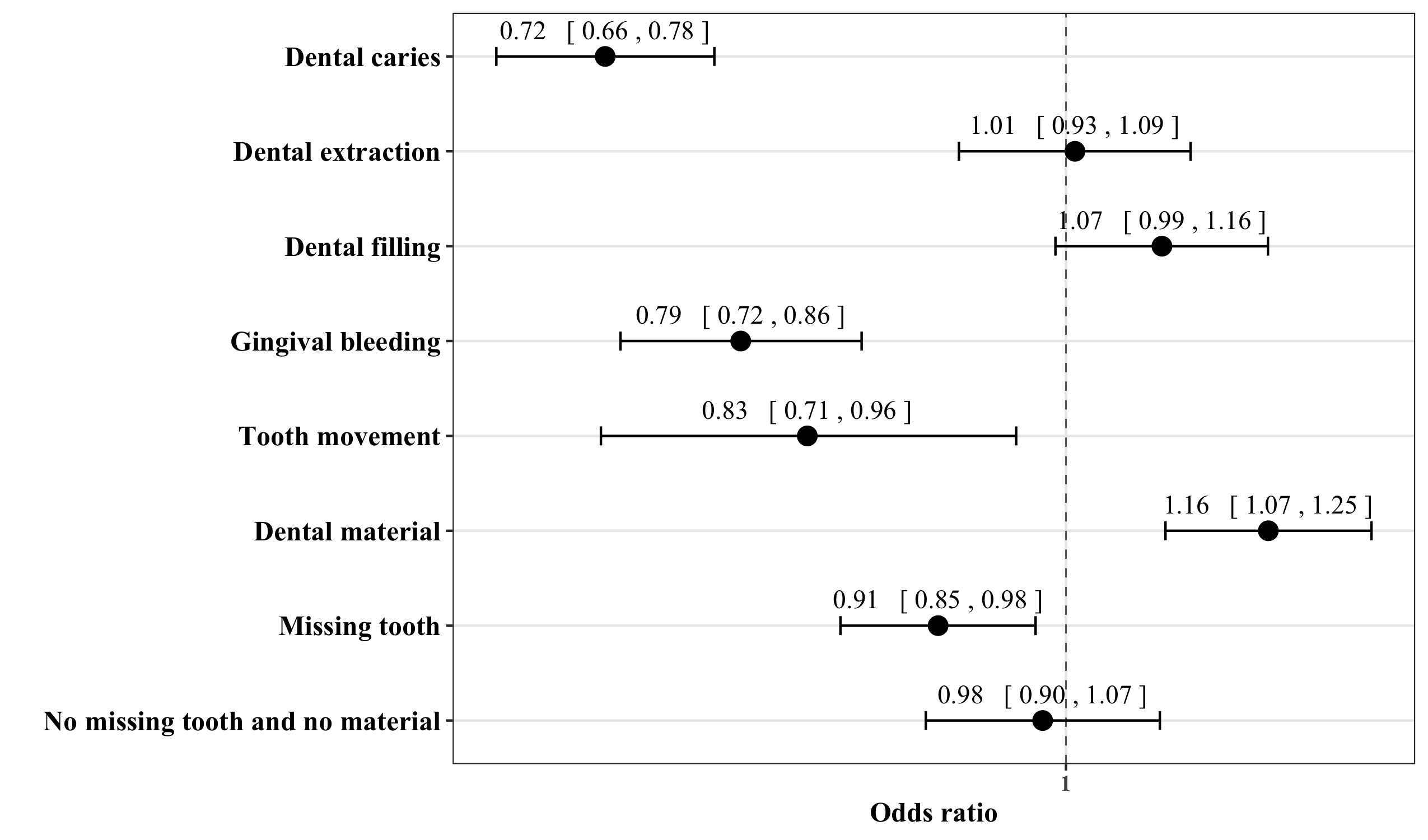 Figure 2. The association of physical activity (independent variable) with dental health (dependent variables) estimated by multivariate logistic regression models.Abbreviation: PA physical activity; MET Metabolic Equivalent of Task.Participants were asked about their PA, and PA was dichotomized into insufficient and sufficient using the World Health Organization recommendations (cut-off of 600 MET-minutes per week).Logistic regression models were adjusted for sex, age, marital status, education, obesity, smoking, and alcohol. P-values were adjusted using the Benjamini-Hochberg correction.Physical activityPhysical activityPhysical activityCharacteristicsCategoryOverallInsufficientSufficientP-valueaSexMale48.044.349.6<0.001SexFemale52.055.750.4<0.001Age (years)Mean (SD)45.8 (14.1)46.7 (13.5)45.5 (14.4)<0.001Marital statusSingle/widowed/divorced/separated43.640.445.0<0.001Marital statusMarried56.459.655.0<0.001Education≤Primary18.724.316.3<0.001EducationSecondary50.650.550.7<0.001Education≥Tertiary30.725.233.0<0.001ObesityNo83.577.985.9<0.001ObesityYes16.522.114.1<0.001SmokingNever46.144.047.1<0.001SmokingPast25.323.626.0<0.001SmokingCurrent28.532.426.9<0.001AlcoholNo30.234.628.4<0.001AlcoholYes69.865.471.6<0.001